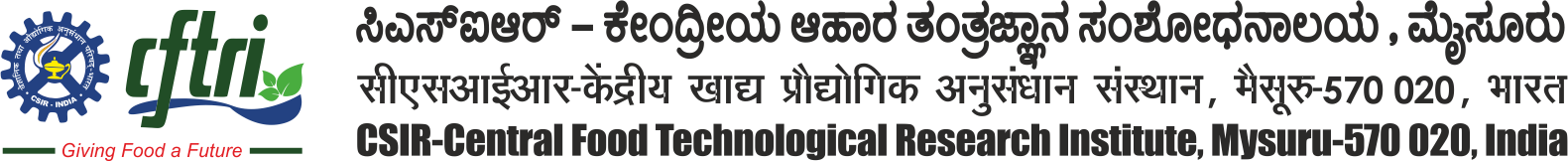 Date: 06/03/2024ADVERTISEMENT NO. PAT. 193/2024 Engagement to the position of Research Associate-II CSIR – Central Food Technological Research Institute, Mysuru, a constituent National Laboratory of Council of Scientific & Industrial Research (CSIR), desires to engage qualified candidate as Research Assocaite-II on a purely temporary contractual basis in the project entitled “Targeting mitochondrial fission with dietary molecules inhibits hepatic stellate cell activation and progression of non-alcoholic fatty liver disease: Pre-clinical & safety validation” (GAP648) for a period initially for 1 year and extendable upto 3 years at the Department of Biochemistry, CSIR-CFTRI, Mysuru.  The details are as follows:The minimum essential qualification, experience, etc. for the above temporary position are as under:Desirable Qualifications: Ph.D degree in Biochemistry/Biotechnology/Life Sciences with at least one research paper published in SCI journal.Desirable experience: Expertise in cell culture experiments, animal experiments, gene cloning experiments as evident from their publications.Emoluments: Rs.56000/- p.m. + 18% HRA		Terms and Conditions:Candidates should not have exceeded 35 years of age as on 27/03/2024 i.e. the last date of receiving the applications.The engagement of Research Associate-II is exclusively for the above-mentioned research work.The engagement will be contractual and purely on a temporary basis for a maximum period of one year and extendable up to three years based on the performance of the candidate.The engagement under the externally funded project does not confer any right/claim whatsoever either explicitly or implicitly on the appointee for regular appointment in CSIR-CFTRI, against any post or otherwise under any legal conditions precedent.Performance of the Project Staff will be reviewed periodically. In case the performance is not satisfactory, the engagement could be terminated with one month’s notice or one month’s stipend in lieu thereof.No TA/DA will be given to the candidates for attending the interview.Eligible candidates may submit online application at https://patcell.cftri.res.in along with necessary attachments of the certificates in support of date of birth, caste, qualification/experience etc. on or before 27/03/2024 under the subject panel Biochemistry / Biotechnology / Life Sciences/Molecular biology. Applications of those candidates, which are already active in the above subject panels for Research Associate-II with the above eligibility requirements will be considered by default.Relaxation in age in respect of candidate belonging to SC/ST/PwBD/OBC will be applicable as per CSIR/GOI instructions. If already the candidate is working in CSIR/CSIR-CFTRI a “NOC” from the current PI is mandatory for applying for the aforementioned project. In a case, if selected, Engagement under this project would be made only after submission of ‘No Dues Certificate’ and resignation from the previous project.The maximum duration, for which Project staff could be engaged in different projects taken together, will be 5 years. Candidates who have already served CSIR-CFTRI or any other lab/ institute of CSIR as Project Staff at any level in CSIR projects (including NMITLI projects, OLP/MLP, Contract R&D and non-CSIR funded projects) for a total period of 5 years or more are not eligible for these engagements.CSIR-CFTRI reserves the right to cancel or withdraw the offer of engagement in case of any discrepancy found, in the candidature of any empanelled candidate at any stage. Other terms and conditions will be governed as per guidelines issued by the funding agency /CSIR for the engagement of the above project staff as amended from time to time.The Director, CSIR-CFTRI has a right to amend, delete, and add Terms & Conditions to this notification and also reserves the right to cancel the advertisement without assigning any reason thereof or reserves the right not to fill up the posts, if required. The number of vacancies indicated above may vary i.e. it may increase or decrease at the time of actual selection. CANVASSING IN ANY FORM AND/OR BRINGING ANY INFLUENCE POLITICAL OR OTHERWISE WILL BE TREATED AS A DISQUALIFICATION FOR THE POST.How to ApplyEligible candidates may submit online application only at https://patcell.cftri.res.in along with necessary attachments of the certificates in support of date of birth, caste, qualification/experience etc. on or before 27/03/2024 under the appropriate subject panels. No other mode of application will be accepted Please make sure to choose the appropriate subject panel based on your specialization in the Essential qualification required for the position(s) being applied.  The onus of selecting the subject panel will be on the candidate only.Candidates are advised to check the official CFTRI website https://cftri.res.in/ regularly for addendum/corrigendum and updated information regarding this. Therefore, candidates are advised to keep visiting regularly the website of CSIR-CFTRI. The short-listed candidates will be informed about the date of the interview through e-mail to the email address mentioned by the candidate in the online application form. No interim Enquiry or Correspondence will be entertained.     Principal Investigator                                                                                            GAP648Name of Position & LevelNo of Position(s)Essential QualificationJob RequirementsSubject Panel(s) to be chosen in the portalResearch Associate – II1Ph.D degree in Biochemistry/ Biotechnology/ Life Sciences with two years of relevant experienceTo carryout research of the mentioned project by conducting literaturereview, microplanning and execution of experiments, data collection, quality assurance, data analysis, report writing and other tasks assigned by PI.BiochemistryorBiotechnologyorLife Sciences